Management of People Higher Business Management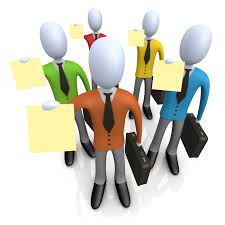 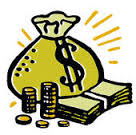 Class Questions and ActivitiesWorkforce PlanningDefine the term workforce planning.	2Describe 4 areas involved in workforce planning.	4Explain 2 benefits of workforce planning.	2A human resources manager needs to forecast the staffing changes of an organisation.  Outline possible future staffing changes in any organisation.	4“The world of work is changing”.  Identify the justifications for this statement.	6Recruitment & SelectionExplain the purpose of the following documents:job analysisjob descriptionperson specification	3What information is contained in a job description?	5What is included in a person specification?	4What is the difference between ‘essential’ and ‘desirable’ skills?	2Describe what is meant by internal and external sources of recruitment and identify a place whereby each could be displayed.	4Describe the advantages and disadvantages of recruiting internally and externally.	4What is meant by selection?	1Describe the selection process.	5Describe the purpose of the following methods of selection:application formsinterviewsassessment/testing centres	3Explain the problems an organisation might have if its recruitment and selection procedures are of poor quality.	4What is meant by a flexible workforce?	2Why are core workers important to an organisation?	2A company employ a large number of temporary and part-time staff.  Discuss the effects on an organisation of employing staff on temporary contracts.	8Discuss the advantages and disadvantages of flexible work practices, such as part-time working, agency workers, fixed-term contracts and contractors, to an organisation.	8State which of the advertisements below would appear in a local paper and which would appear in a national paper.  Give reasons for your choice.	6The following terms and definitions have been mixed up.  Rewrite the table and match the terms and definitions together.	10The following terms and definitions have been mixed up.  Rewrite the table and match the terms and definitions together.	9How might an organisation decide who to include on a short list of candidates to interview?	2What is assessed during an interview?	2In addition to an interview, what else can organisations do to ensure that they do get the best person for the job?	3Explain what skills, aptitude and personality tests are designed to do.	3Explain 3 advantages and 3 disadvantages of holding interviews. 	6Why might the best person for the job not be chosen at an interview?	2Many organisations now use ICT to store employee records.  Suggest one advantage and one disadvantage of using ICT for this purpose.	2The following terms and definitions have been mixed up.  Rewrite the table and match the terms and definitions together.	10Rewrite the following features of a good interview unscrambling the wordsmite and reac is taken to prepare interview usiotnesq all candidates are asked the seam basic questions - easier to paermocpeno questions are used to help candidates to ‘sell themselves’ interview ckeilscht is used to resco candidates – criterion-based and objectivegiving the candidate the opportunity to sak questions	9What is a Contract of Employment?		2List 4 pieces of information that would be shown on a Contract of Employment.		4Training & DevelopmentDescribe the following types of training and outline their benefits:inductionon the job trainingoff the job training	6Distinguish between on-the-job and off-the-job training.	4Discuss the benefits and costs of staff training to an organisation. 	6		Why is training important for competitiveness?	2What benefits does having multi-skilled workers bring to an organisation?	2Define the term “VLE”.	1Discuss the advantages and disadvantages of using a VLE.	4Describe the term apprenticeship.	2Identify 5 business areas that offer work-based qualifications.	5Explain the benefits of the apprenticeship scheme.	2Explain the advantages of training for an employee.	3The following terms and definitions have been mixed up.  Rewrite the table and match the terms and definitions together.	11Motivation & LeadershipPeople go to work for a variety of reasons other than money.  Describe the reasons why people may choose to work.	4Discuss the advantages and disadvantages of empowering staff within an organisation (giving them some power).	4Discuss methods that an organisation could use to ensure their staff stay motivated.	6Describe the theories developed by 3 of the writers on motivation that you have studied.	9Define the term intrinsic motivation.	1Explain the benefits to an organisation of having motivated staff.	5Distinguish between the theories of the Human Relations and Scientific Management Schools.	2		Describe what is meant by leadership style and describe factors that influence the style adopted by managers.	5Distinguish between theory x and theory y.	2Identify and describe the 3 main leadership styles.	9Discuss the advantages and disadvantages of each style.	6Compare 2 different payment systems which an organisation may use for employees.	2Employees can be paid/rewarded in a number of ways.  Try matching the payment methods described below to the correct job:Employee RelationsWhat is meant by the terms employee relations and industrial relations?	2Why is it important to have good employee relations?	3What is the name of the bodies which represents employees’ interests?	1What is meant by collective bargaining?	1Why were Works Councils developed?	2Describe the use of grievance procedures within an organisation. 	2Describe 4 different types of industrial action employees could take.	4Explain the impact of industrial action on an organisation. 	3Distinguish between discipline procedures and grievance procedures.	2Why is it important there is a clearly laid down discipline procedure to follow?	2Explain the difference between a Trade Union and an Employer’s Association.	1What do you understand by the expression ‘independent body’?	1The following terms and definitions have been mixed up.  Rewrite the table and match the terms and definitions together.	7Organisations may use financial incentives to motivate employees.  Identify and describe other methods used to improve employee relations.	4Describe the difference between conciliation and arbitration.	2In what circumstances might an employee take their case to an Industrial Tribunal?	2List 4 areas that would be covered by a formal appraisal.	4Discuss the value of an appraisal system.	4				Place the stages in the appraisal procedure in the correct order:form passed to higher manager who checks and files form in staff file.copy of last appraisal agreement made available to both partiesappraiser collects evidence and prepares their comments preparation form completed by appraiseeAppraisee completes Appraisee Response section and signs agreementStaff Appraisal Form completed to provide a record of discussion.interview takes place 	7One of the main methods of establishing the training and development needs of an employee is through appraisal.  Explain other purposes of an appraisal to employees and the organisation.	4Describe the role of an Industrial Tribunal.	2	ACAS is an institution that has been created to help ensure that disputes between employers and employees are kept to a minimum.  Describe the different ways it could help when disputes have not been resolved.	4There has been a decline in Trade Union membership over the last 30 years.  Find out as much as you can about the reasons why and the facilities TU provide for their members today.  Create a presentation detailing the information you have found out.Using any suitable Internet site find out as much as you can about a recent industrial action and create a powerpoint show and a poster that could be hung on the wall.Rewrite the following table matching the heads with the tails;	9The following terms and definitions have been mixed up.  Rewrite the table and match the terms and definitions together.	10Employment LegislationIdentify legislation which exists to protect employees in the workplace.	1Describe two duties within this legislation for the employee the employer	4Identify and describe two different pieces of legislation regarding wages.	4Rewrite the table and match up the phrases with one of the following forms of discrimination.  The first one has been done for you.A	Direct Racial DiscriminationB	Discrimination against disabled peopleC	Direct Sex DiscriminationD	Indirect Sex DiscriminationE	Discrimination against older workersF	Direct marriage discrimination DescriptionWhat is meant by equal opportunities?	1What does the Equal Pay Act 1970 require employers to do?	2What is the name of the act that is designed to prevent people living below the poverty line?	1What are the main provisions of the Sex Discrimination Act?	5What is unlawful under the Race Relations Act?	3What are the main provisions of the Disability Discrimination Act?	2What is illegal under the Age Discrimination Act?	4Using the internet, find out and explain how the following legislation could impact on an organisation:National Minimum Wage Regulation 1999Employment Rights Act 1996 	4Describe the factors that the Human Resources Department must take into account to ensure the organisation complies with discrimination legislation. 	3						4Read over the following case study and answer the questions that follow:	A New Job for Gary	This was Gary’s first day at his new job.  He had seen the advert for an apprentice mechanic in the local newspaper last month and decided that this was what he wanted to do.  He loved cars and decided this was the ideal career for him.  He sent in an application form and a CV.  He had prepared well for the interview and had shown enthusiasm for the job.  He was delighted to be offered the position although there were four other candidates competing for it.  Now, he just could not wait to get his hands on the cars.	Mr McManus, the Foreman, informed Gary that he would not be allowed to service the cars until he had been trained.  He would spend time watching the qualified mechanics, finding out the names of all the different parts of the car and engines, and attending a day-release course for car mechanics at the local college two days every week. He would also have to learn the main laws covering health and safety at work.  Mr McManus informed him that he would be issued with the company safety policy along with his contract of employment.Why is it important to prepare well for an interview?What is a CV?What kind of training will Gary be doing at the garage?Why is it necessary for Gary to attend college?Why is it important that Gary be familiar with the laws governing health and safety at work?Help Gary by preparing a list of current legislation affecting health and safety at work.The most recent legislation can be found on www.legislation.hmso.gov.uk.  Using the information found on this website and any other suitable site create a PowerPoint presentation on either equal opportunities or health and safety.Using any suitable website create a PowerPoint presentation detailing the gap that still exists between men and women in the workplace and what can be done to improve the situation.TERMDEFINITIONTeleworkingPart-time employmentMiddle managerTemporary employmentFlexitimePermanent employmentSupervisorFull-time employmentJob sharingCasual workWork undertaken by temporary workers who may leave or lose their jobs at very short noticeWorking normal hours specified in Contract of EmploymentUsed with projects – once the project ends so does the jobWorking less hours than a full-time workerA job which exists for as long as the organisation doesThe duties of a job are carried out by (usually) 2 peopleBeing able to choose start/finish times at work but must work the core hours and contracted hours in 4-week periodA person responsible for running a department in an organisationGroup of workers who oversee the work of operativesWorking from home but staying in touch with the office through the use of ICT equipmentTERMDEFINITIONFringe benefitsSelectionJob advertisementPerson specificationJob analysisWorking conditionsJob satisfactionRecruitmentJob descriptionThe environment in which an employee worksA benefit offered to employees in addition to wagesThe pleasure gained from being at workThe search for suitable applicants to fill a vacancyChoosing someone to fill a job vacancyA study of what is needed to do a job A document listing the job title and a summary of the duties and responsibilities involved in the jobA document listing the qualifications, experience and skills needed in a person carrying out the jobA description of a job and its duties which is often placed in newspapers, job centres and on the internetTERMDEFINITIONDesirable skillsEssential skillsExternal advertisingRecruitment AgencyApplicantInternal advertisingInitiativeInterpersonal skillsPersonal characteristicsPerkHow you interact and relate to other peopleBeing able to think for yourselfThe nature and qualities of a personSomeone responding to a job advertisement Skills which are needed to do a job effectivelySkills not needed but would be preferred A benefit gained from working in addition to payAdvertising a job within the workplaceAdvertising a job outside the workplaceA business which charges a fee to find suitable employees for other firmsTERMDEFINITIONOff-the-job trainingApprenticeshipExperienced workerMotivationWorker motivationInduction trainingUpgrading skillsOn-the-job trainingQualificationMulti-skillingRetrainingTraining which introduces the employee to the firmMaking sure employees can cope with any changes in the workplace by training them e.g. IT skillsTraining people to do a variety of tasksTraining used when learning a tradeTraining carried out in the workplaceTraining carried out away from the workplaceThe desire to complete a task to a high standardA skill that makes a person suitable for a jobTraining people in something different to what they were originally trained forAn employee who has carried out tasks for a long period of time to high level of competenceThe desire to complete a task to a high standardWage – a fixed amount which is usually paid on a weekly or monthly basis.Kathleen Hughes works as a Personnel Manager in Tesco.  She is paid an annual sum of £35,000.Salary – a fixed amount is paid, usually on an annual basis.Ross Shankland works as a labourer for a small building firm.  They pay him £20 an hour for his work.Time rates – a fixed amount per hour is paid.Susan works as an employee in the TSB.  She has worked an extra four hours this week, for which she is paid an enhanced amount.Piece rate – an employee is paid according to how much they produce.Jean is employed as a chicken plucker in a poultry processing plant.  She is paid according to how many chickens she plucks in the working day.Overtime – payment is made for hours worked over and above the basic week.Kieran drives a lorry for a firm of carriers in Dundee.  He is paid £1500 per month.Bonus – this is an additional incentive paid to employees.  It can be paid out of additional profits earned by the employer as a result of the employee’s effort and hard work.Olaf writes software packages for a small IT firm in Perth employing six people.  At Christmas he is paid a portion of the firm’s annual profits.TERMDEFINITIONPicketingWork-to-ruleStrikeCollective bargainingIndustrial disputeOvertime ban Go slowRefusing to work more hours than stated in a contract of employmentWithdrawal of labour by refusing to workCarrying out work more slowly than normalTrying to persuade other employees not to attend workWorking exactly to the rules in a contract of employment.  This can reduce outputA disagreement arising between employers and the unions representing the employeesNegotiations between employers and employee representatives usually over pay and working conditionsTERMDEFINITIONDisciplinary actionWeaknessesTraining needAppraisalBonus paymentAppraisal interviewPromotionAppraiserStrengthsMonitoring the performance of an employee to identify strengths, weaknesses and training needsThe person carrying out an appraisal interviewA meeting between an employee and their line manager to see if targets have been met and to set new targetsExtra money paid for good work or achieving targetsSecuring a job at a higher levelAreas in a job which are carried out particularly wellAreas in a job which need to be developedWhere training is required to progress successfullySteps taken in dealing with employees who fail to obey company rulesTERMDEFINITIONEmployee relationsArbitrationACASTrade unionConciliationWorking conditionsStaff turnoverEmployers’ AssociationProduction targetThe general environment in which an employees worksThe relationship between an organisation and its workersA body which represents the interests of employersAn organisation representing the interests of workersThe rate at which staff are replaced in an organisationThe amount to be made by a certain timeHelping both sides in a dispute to discuss issues and reach a settlementRecommending a solution to an industrial dispute which both sides must acceptOrganisation providing advice to orgs and tries to solve industrial disputes‘Only females need apply’C‘Age limit 35 years’‘white person required’‘No access for wheelchairs’‘Single people only need apply’‘Applicants must be over 6 feet tall’